FrenuloplastyItem Number:   Penile tip has a ventral curvature with   erection Frenulum can tear and bleed with intercourseWhy is it done? To straighten out a curved penis pulled ventrally by a tight frenulum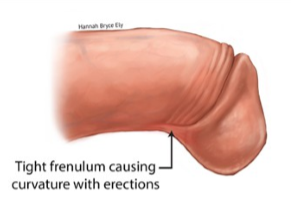 How is it done? This is done under general anaesthesic or a penile block. A horizontal cut is made through the tightest part of the frenulum The incision is then closed  by opposing edges in the vertical plane . Dissolvable sutures are placed between the 2 remaining edges.A local anaesthetic is injected into the base of the penis thus giving post-operative pain relief for the next 4-6 hours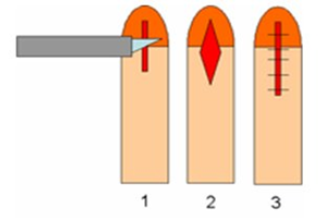 Complications Any anaesthetic has its risks and the anaesthetist will explain such risks. Bleeding is a common complication. With any subsequent erections post    operatively, the sutures may pull out causing an opening of the wound with subsequent bleeding. An infection of the wound can occur NB! Each person is unique and for this reason symptoms may vary.Copyright 2019 Dr Jo Schoeman